Художественно-эстетическое развитие.Пальчиковое рисование «Лебеди»Возраст детей 4-5 лет.Материал: плотная бумага формата А3, простой карандаш, ластик, гуашь, кисти, баночка для воды, стол.Задача: познакомить ребёнка с новой техникой рисования, развить фантазию и креативность.Ход занятия:Сынок (дочка),  наступила весна, прилетели с юга лебеди, ты знаешь про существование таких птиц, как лебеди. Они очень красивы и грациозны. Имеют гибкую, длинную шею. Бывают белого и чёрного цвета. В случае опасности лебедь сильным ударом крыла может нанести существенный вред врагу.. На кончике хвоста у лебедей находится специальная железа, выделяющая жир для смазывания перьев. Благодаря этому птицы могут подолгу плавать в воде, не промокая.Сегодня мы с тобой нарисуем пару таких лебедей. Но рисовать самих птиц мы будем не кисточкой, а ладошками! Это такой изобразительный приём.Возьми лист бумаги и положи его горизонтально (показать).Простым карандашом наметим фон, на котором у нас будут расположены лебеди (островок в воде, вода, трава, песчаный берег).Далее большой кисточкой и красками заполняем цветом фон.Лебедей изобразить нужно будет так: возьми чёрную или белую гуашь.Поочерёдно наносим плотным слоем краску на каждую ладошку по отдельности и отпечатаем ладошки так, чтобы головы лебедей (большие пальцы) тянулись друг к другу.Указательный, средний, безымянный пальцы и мизинец прижимаем друг к другу. Посмотри, какой красивый рисунок получается!Мелкие делали можно доработать тонкой кистью или пальчиками. Посмотри, какие необычные лебеди получились!Подготовила воспитатель Антонина Гудкова.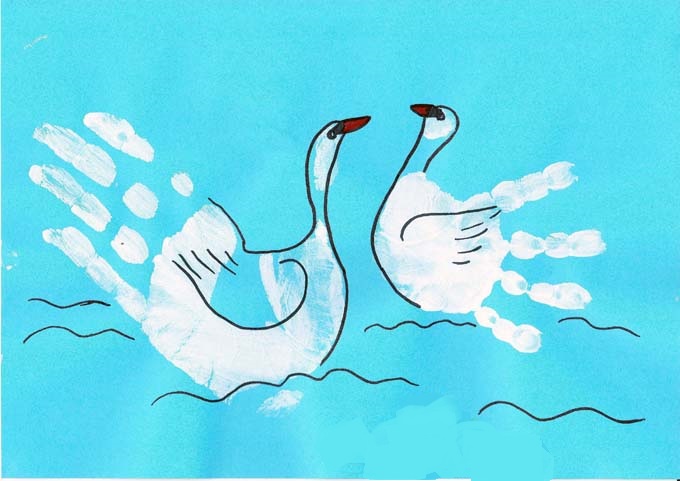 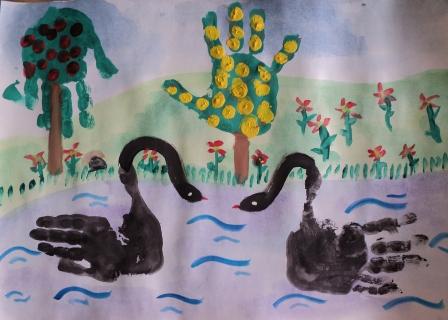 